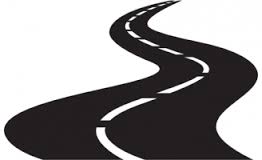 "There is no traffic jam on the second mile."